Times of play [approx.]Craigavon Masters (40+ and 60+ events) Round 1 Round Robin9.00 am to 10.30 amKnockout rounds10.30 am  – 12.30pmCraigavon Open Round 1 Round Robin12.30 pm to 2 pmKnockout rounds2.00 pm to 4.00 pm.Prize Distribution4 pmConsolation KO events in all categoriesEntries: Entries can be e-mailed to dannymcgivern1@aol.com or posted to Danny McGivern, 44 Kiln Avenue, Lurgan, BT66 6FAGeneral Notes: Trophies/Medals and cash prizes will be presented to winners and runners-up in each of the SIX categories.Venue Ample parking available & ensite cafeAffiliation:Players are reminded that they should be affiliated. All affiliation fees should be paid before or on the day of the event.Craigavon Open 2022 Table Tennis Tournament(Senior and Masters Events)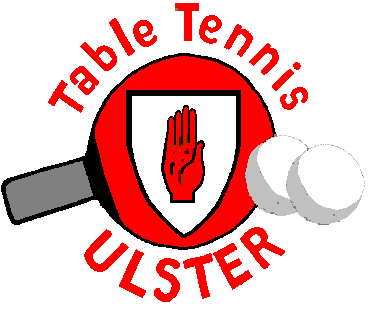 Hosted by Craigavon Table Tennis ClubMain Sponsor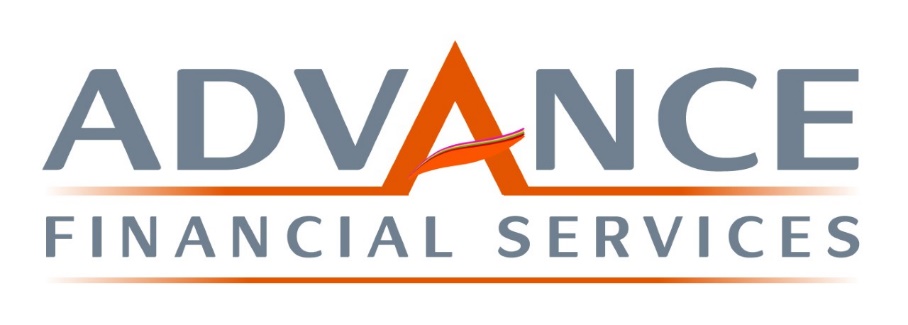 Venue:South Lakes Leisure Centre1 Lake Road, CraigavonBT64 1ASFriday 30th December 20229.00 am to 4.30 pm approx. – Masters Scratch 9.00am & Open scratch 12.30pmClosing date for entries 10th December 2022 or earlier if fully bookedThese are Senior & Masters Ranking TournamentsCheques payable to: “Craigavon Table Tennis Club”Closing Date for Entries:	10th December 2022Tournament Referee: Adrian Brown; Assistant Referee: TBD		TOURNAMENT REGULATIONS1	Matches will be played according to the current rules.2	Initially, play in both the Craigavon events will be in groups of four, [as far as practical] commencing at 9.00 am. The players finishing first and second in the group will continue to play in the Vets/Open competition. The players finishing third and fourth will play in the consolation events. The seeding of players will be based on available Irish or Ulster Rankings.3.  Round 2 of the Open and the consolation competitions will be straight knock-out. The referee retains the right to change the format if necessary.4.	All matches shall be the best of five games except consolation events which will be best of 3 games. All competitors will be required to umpire group/knock out matches, as required.5.	All competitors must report to the control table on arrival and should not leave the hall without first obtaining permission from the Referee. Players absent when called upon to play are liable to be scratched.6.	The referee’s decision shall be final on a point of law or in any dispute as to the interpretation thereof. Note: on points of fact the umpire’s decision shall be final. Limits to numbers may be required so enter early.7	It is a condition of entry that players agree to abide by the Code of Conduct of the ITTA.  This and other regulations for the tournament are published on the website www.ttulster.co.uk .8	All players must be affiliated to the ITTA Ltd. Players who are unaffiliated may not be allowed to compete. Entry Fee: £12 per event / £20 combinedEntry forms to be received by 10th December 2022Entries to: -Danny McGivern Tel: 07340461790	E-mail: dannymcgivern1@aol.comCRAIGAVON OPEN  2022SENIOR AND MASTERS TABLE TENNIS TOURNAMENTSVenue:South Lakes Leisure Centre1 Lake Road, Craigavon,BT64 1ASDate:  Friday 30th December 2022CRAIGAVON OPEN  2022SENIOR AND MASTERS TABLE TENNIS TOURNAMENTSVenue:South Lakes Leisure Centre1 Lake Road, Craigavon,BT64 1ASDate:  Friday 30th December 2022CRAIGAVON OPEN  2022SENIOR AND MASTERS TABLE TENNIS TOURNAMENTSVenue:South Lakes Leisure Centre1 Lake Road, Craigavon,BT64 1ASDate:  Friday 30th December 2022*Mr/Mrs/Miss/Ms Entrant’s Name:Phone: ClubEVENT B      40+ MASTERS SINGLES [Inc. Consolation] EVENT B      40+ MASTERS SINGLES [Inc. Consolation] £12EVENT C       60+ MASTERS SINGLES [Inc. Consolation]EVENT C       60+ MASTERS SINGLES [Inc. Consolation]£12EVENT A                     OPEN SINGLES [Inc. Consolation]EVENT A                     OPEN SINGLES [Inc. Consolation]£12:Enter both events [A & C or B & C]Enter both events [A & C or B & C]£20EVENTENTERING (√ as appropriate)ENTERING (√ as appropriate)OPEN SINGLES INCEVENTACONSOLATION SINGLESEVENTA40 + MASTERS SINGLES INC EVENTB40 + MASTERS CONSOLATION SINGLESEVENTB60 + MASTERS SINGLES INCEVENTC60 +MASTERS CONSOLATION SINGLESEVENTC